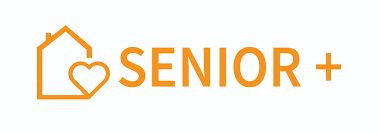  Załącznik nr 1 do  Regulaminu naboru i uczestnictwa w ramach Programu Wieloletniego Klubu Senior+ FORMULARZ ZGŁOSZENIOWY  -  DEKLARACJA UCZESTNIKA  Klubu „Senior+”  w IłowieDane dodatkowe:Niniejszym oświadczam, że:Zapoznałam / zapoznałem się z treścią Regulaminu placówki Klub „Senior +” utworzonej w ramach Programu Wieloletniego „ Senior +” i zobowiązuję się do przestrzegania jego zobowiązań.………………………..                                                                 ……………………………( Miejscowość, data )                                                                                                             ( Czytelny podpis )Załącznik nr 2 do  Regulaminu naboru i uczestnictwa w ramach Programu Wieloletniego Klubu Senior+Zgoda na przetwarzanie danych osobowychJa niżej podpisana/y (imię i nazwisko)………………………………………………………….Zamieszkała/y w Gminie Iłów, w miejscowości………………………………………………..wyrażam dobrowolnie zgodę na:Przetwarzanie   moich  danych  osobowych  w   zakresie    uczestnictwa w Klubie „Senior +”,Utrwalanie wizerunku, dla potrzeb Klubu ”Senior +”                                                                                                                  …………………………….                                                                                                                   (czytelny podpis)Oświadczam, że nie mam przeciwskazań zdrowotnych do uczestnictwa w Klubie „Senior +” oraz, że biorę pełną odpowiedzialność za ewentualne skutki dla mojego zdrowia wynikłe podczas udziału w zajęciach w ramach Klubu „Senior +”.                                                                                                           ……….……………………                                                                                                                (czytelny podpis)Załącznik nr 3  do  Regulaminu naboru i uczestnictwa w ramach Programu Wieloletniego Klubu Senior+ZAŚWIADCZENIE   LEKARSKIEZaświadcza się o braku przeciwwskazań zdrowotnych do uczestnictwaPani/ Pana      ..……………………………………………………………………………………………………………………….PESEL               …………………………………………………………………………………………………………………………zamieszkałej / ego:………………………………………………………………………………………………………………….w zajęciach prowadzonych w Klubie Senior + w Iłowie.Iłów, dnia…………………………………..                                    ………………………………………………								(podpis i pieczęć lekarza)Załącznik nr 4 do  Regulaminu naboru i uczestnictwa w ramach Programu Wieloletniego Klubu Senior+Klauzula informacyjna  zgodna z RODOZgodnie z art. 13 ust. 1 i 2 RODO informuję, iż:1)	administratorem Pani/Pana  danych osobowych jest Gminny Ośrodek Pomocy Społecznej w Iłowie z siedzibą w Iłowie ul Płocka 2,2)	inspektor  ochrony danych w GOPS   Pan  Łukasz Szymański jest dostępny pod  adresem e-mail:  iod@ilow.pl 3)	Pani/Pana  dane osobowe przetwarzane będą w celu związanym z uczestnictwem w wieloletnim  programie  klubu Senior + w Iłowie,4)	Pani/Pana dane osobowe nie będą przekazywane do państwa trzeciego/organizacji międzynarodowej,5)	Pani/Pana dane osobowe będą przechowywane przez okres  ustalony przepisami prawa,6)	posiada Pani/Pan prawo dostępu do treści swoich danych oraz prawo ich sprostowania, usunięcia, ograniczenia przetwarzania, prawo do przenoszenia danych, prawo wniesienia sprzeciwu, co do danych osobowych, których podanie jest dobrowolne- prawo do cofnięcia zgody na ich przetwarzanie w dowolnym momencie bez wpływu na zgodność z prawem przetwarzania, którego dokonano na podstawie zgody wyrażonej przed jej cofnięciem. Oświadczenie o cofnięciu zgody na przetwarzanie danych osobowych wymaga jego złożenia w formie pisemnej,7)	ma Pani/Pan prawo wniesienia skargi do Prezesa Urzędu Ochrony Danych Osobowych, gdy uzna Pani/Pan, iż przetwarzanie danych osobowych Pani/Pana dotyczących narusza przepisy RODO, 8)	podanie przez Panią/Pana danych osobowych jest obowiązkowe w zakresie określonym w art. 22 (1) par. 1, 2 i 4 k.p. (uwaga- ta podstawa prawna być może zostanie zmodyfikowana po wejściu w życie nowego art. 22 (1) k.p. oraz ustawy o ochronie danych osobowych), w pozostałym zakresie jest zaś dobrowolne, ale konieczne dla celów związanych z uczestnictwem w programie. Oświadczam że zapoznałam/łem się z powyższymi informacjami                                                                                                 ………………………………….                                                                                                                                               Czytelny podpisDANE  OSOBOWEDANE  OSOBOWEDANE  OSOBOWEDANE  OSOBOWEDANE  OSOBOWEDANE  OSOBOWEDANE  OSOBOWEDANE  OSOBOWEDANE  OSOBOWEDANE  OSOBOWEDANE  OSOBOWEDANE  OSOBOWEDANE  OSOBOWEDANE  OSOBOWEImię (imiona)Nazwisko PeselPłeć □   kobieta                           □  mężczyzna□   kobieta                           □  mężczyzna□   kobieta                           □  mężczyzna□   kobieta                           □  mężczyzna□   kobieta                           □  mężczyzna□   kobieta                           □  mężczyzna□   kobieta                           □  mężczyzna□   kobieta                           □  mężczyzna□   kobieta                           □  mężczyzna□   kobieta                           □  mężczyzna□   kobieta                           □  mężczyzna□   kobieta                           □  mężczyzna□   kobieta                           □  mężczyznaMIEJSCE ZAMIESZKANIAMIEJSCE ZAMIESZKANIAMIEJSCE ZAMIESZKANIAMIEJSCE ZAMIESZKANIAMIEJSCE ZAMIESZKANIAMIEJSCE ZAMIESZKANIAMIEJSCE ZAMIESZKANIAMIEJSCE ZAMIESZKANIAMIEJSCE ZAMIESZKANIAMIEJSCE ZAMIESZKANIAMIEJSCE ZAMIESZKANIAMIEJSCE ZAMIESZKANIAMIEJSCE ZAMIESZKANIAMIEJSCE ZAMIESZKANIAMiejscowośćUlica Ulica Ulica Ulica Nr domuNr lokaluNr lokaluNr lokaluNr lokaluKod pocztowyPoczta Poczta Poczta Poczta Powiat Województwo Województwo Województwo Województwo DANE KONTAKTOWEDANE KONTAKTOWEDANE KONTAKTOWEDANE KONTAKTOWEDANE KONTAKTOWEDANE KONTAKTOWEDANE KONTAKTOWEDANE KONTAKTOWEDANE KONTAKTOWEDANE KONTAKTOWEDANE KONTAKTOWEDANE KONTAKTOWEDANE KONTAKTOWEDANE KONTAKTOWETelefon Adres e-mailAdres e-mailAdres e-mailAdres e-mailTelefon do innego członka rodzinyJestem osobą niesamodzielną            □  TAK                   □  NIEJestem osobą żyjącą wrodzinie           □  TAK                    □  NIEProwadzę samodzielne gospodarstwo domowe           □  TAK                   □  NIEPieczęć placówki medycznej